                       КОМПЛЕКСНЫЙ ЦЕНТР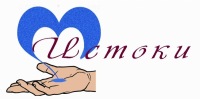                        СОЦИАЛЬНОГО ОБСЛУЖИВАНИЯ НАСЕЛЕНИЯ                         ПЕТРОЗАВОДСКОГО  ГОРОДСКОГО ОКРУГА                «ИСТОКИ»e-mail: istoki@karelia.ru      сайт:  http://www.social-ptz.ru/      тел./факс: 76-95-46                                                            МУ   СО  Центр «Истоки   г. Петрозаводск                     «Не в котором царстве, не в котором государстве»  - маломобильные клиенты Центра                                                           «Истоки» посетили музей           28 ноября 2014 г. группа маломобильных клиентов отделения надомного обслуживаня Центра «Истоки» посетили  музей - заповедник «Кижи». На микроавтобусе  Центра   в сопровожении геронтоволонтеров    Волонен Н.А., Котовой Л.Д, Морозовой Н.И, Юрьевой Г.М.  и специалиста Центра  пожилые люди  (от 77  до 89 лет),  практически не выходящие из дома,  посетили  музей.          Участникам поездки была представлена новая экспозиция под  названием  «Не в котором царстве, не  в котором государстве», названная  словами карельского сказителя Матвея Коргуева.  Выставка знакомит с традиционной культурой Карелии  в форме волшебной сказки и предлагает посетителям  совершить путешествие в «тридевятые царства».  Первое «тридевятое царство» -  карельское,  знакомит с культурой  Карелии.  «Второе царство»  - это  жизнь поморов Белого и Баренцева моря.  Третий мир -  «заонежский»  -  праздничные и свадебные обряды жителей Заонежья. Ветераны с удовольствием приняли участие в сценарии  сказки: пели, танцевали, плясали.  Это интересное путешествие   провела начальник отдела  музея «Кижи» Л.М. Степанова.     Затем участники поездки посетили здесь же расположенный  детский  музейный  центр.  Специалист  центра  С.А. Петрякова  очень увлекательно рассказала о работе с детьми,  показала их  рисунки.   Карельские загадки, воплощенные в детских рисунках,  отгадывали «всем миром».         Пожилые  люди  остались  очень  довольны  посещением музея, увлекательным путешествием в мир карельской сказки.  На фото: во время посещения музея.Информацию подготовила Т.М. Цымбал Согласовано директорм Центра «Истоки» Е.В. Росенстанд  